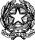 Ministero dell’IstruzioneUfficio Scolastico Regionale per il LazioISTITUTO DI ISTRUZIONE SUPERIORE VIA COPERNICOVia Copernico, 1 – 00071 POMEZIA (Rm)Codice fiscale 97197220581 Codice Meccanografico RMIS071006sedi associate: I.T.I. “ N. Copernico” RMTF07101P – I.T.C. “A. Monti” RMTD07101C PEO: rmis071006@istruzione.it - PEC:rmis071006@pec.istruzione.it - Tel. 06 121127550 Distretto Scolastico XLI - Ambito 16Sito web: www.iisviacopernico.edu.itSCHEDA DI PROGRAMMAZIONE DELLE ATTIVITA’ DIDATTICHE ED EDUCATIVEANNO SCOLASTICO 2023– 2024CONSIGLIO DELLA CLASSE  SEZ. DOCENTE COORDINATORE: PROF./PROF.SSA DOCENTE SEGRETARIO: PROF./PROF.SSA DATA DI APPROVAZIONE ESITO DELLE PROVE DI INGRESSOIndicare se per alcune discipline, visti i tempi delle nomine dei docenti, non è possibile ancora procedere alla compilazione:	CASI	PARTICOLARI	RIFERITI	AL	 SINGOLO	STUDENTE	O ALL’INTERA CLASSELa classe risulta composta da n° xx allievi, di cui:n° con D.S.A.n° con BESn°  L2n°  studenti H.OBIETTIVI TRASVERSALIObiettivi generaliformare una capacità espressiva ed operativa supportata da adeguati contenuti culturali in grado di interagire, in modo flessibile, con l’evoluzione continua del quadro sociale ed economico;consolidare l’assimilazione di quei valori culturali ed etici che contribuiscono chiaramente alla maturazione psicologica e critica dell’individuo;migliorare la capacità di ricerca e di indagine autonome indispensabili per cogliere la complessità e l’interdipendenza dei fenomeni inerenti la realtà sociale ed economica.Obiettivi comportamentaliconsolidare la capacità di sapersi relazionare con gli altri e con l’ambiente di riferimento;consolidare la conoscenza consapevole dei doveri-diritti del cittadino-studente, nonché la realizzazione di una conoscenza “legale”, per la quale appare opportuno insistere sulla necessità di rispettare le opportunitàofferte dal sistema sociale, anche in termini di utilizzo corretto di strutture, spazi e strumentazioni di proprietà pubblica.Obiettivi cognitiviNell’ambito di un consolidamento delle capacità logiche, linguistiche ed operative:rivedere e caratterizzare la rete dei contenuti culturali sia all’interno delle singole discipline, sia secondo un’ottica più matura di relazioni interdisciplinari; a tal fine si prevede anche l’effettuazione di compresenze fra discipline affini da svolgersi solo in alcuni periodi dell’anno scolastico e per specifici percorsi modulari.adeguare progressivamente il metodo e lo stile di studio in relazione alla quantità e/o complessità dei carichi di lavoro;migliorare le capacità teorico-pratiche circa la risoluzione di problemi.Per conseguire gli obiettivi sopra dichiarati sarà necessario:indicare correttamente e anticipatamente agli studenti carichi e percorsi di studio, a cominciare dall’organizzazione di questo e delle attività autonome prodotte in assenza dell’insegnante;organizzare la lezione curriculare secondo modalità alternative, quindi all’intervento frontale sia in presenza sia in modalità telematica si alterneranno spazi aperti alla discussione, lezioni dialogate e partecipate, lavori di gruppo finalizzati ad una vera e propria didattica cooperativa;effettuare verifiche diversificate e curvate rispetto alle esigenze didattiche e alle modalità legate alla DDI, che andranno dalla tradizionale interrogazione e dagli elaborati redatti in classe o in piattaforma, all’interpretazione di testi, con cui si cercherà di coinvolgere lo studente in un lavoro di autovalutazione critica della propria preparazione.E’ prevista, inoltre, l’utilizzazione di strumenti e sussidi didattici quali supporti audiovisivi, incontri con esperti, visite culturali e aziendali.STRUMENTI DI OSSERVAZIONE, DI VERIFICA E DI VALUTAZIONEStrumenti da utilizzare per la verifica formativa(controllo in itinere del processo di apprendimento)Strumenti da utilizzare per la verifica sommativa(controllo del profitto scolastico ai fini della classificazione periodica e finale)Definizione di criteri comuni per la corrispondenza tra voti e livelli di conoscenza e abilita’La valutazione degli/delle studenti/esse si articolerà seguendo le griglie deliberate dagli OO.CC. e inserite nel PTOF.Definizione numero massimo prove sommative settimanali e giornalierePROVE SOMMATIVE SETTIMANALI : n° PROVE SOMMATIVE GIORNALIERE : n°                             DOCENTEMATERIAMaterieLivello Alto (10<=VOTO<=8)Livello Medio (8<VOTO<=6)Livello Basso (6<VOTO<=2)ITALIANOSTORIAINGLESEMATEMATICAStrumento UtilizzatoItaStoIngMateElettroSistemiTPSEESc.motIRCVerifiche oraliverifiche scritte(tema/problema)Prove strutturateProvesemistrutturateAltre tipologie (specificare …)Lavori di gruppoAltroStrumentoUtilizzatoItaStoIngMateElettroSistemiTPSEESc.motIRCVerifiche oraliverifiche scritte(tema/problema)Prove strutturateProvesemistrutturateAltre tipologie (specificare …)Lavori di gruppoAltro